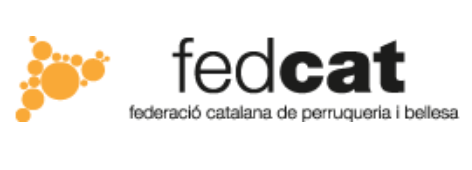 Quines mascareta he de lliurar als meus treballadors? Pots esbrinar a través del enllaç que et deixem aquí. https://www.fedcat.cat/wp-content/uploads/2020/05/QUE-DEBES-TENER-EN-CUENTA.pdf).Des Fedcat us recordem que la protecció de les vies aèries recomanada per al treballador que pugui estar en contacte a menys de 2 metres amb clients que es desconegui si són simptomàtics o asimptomàtics per contagi pel reg biològic de l'coronavirus, és una mascareta autofiltrant tipus FFP2 , tipus N95 o superior segons l'Organització Mundial de la Salut. Les màscares higièniques o les màscares quirúrgiques no es consideren EPI.D'acord amb la Llei 31/1995, de prevenció de riscos laborals i la normativa que desenvolupa el Pla de desescalada de el confinament actual, l'empresari ha de facilitar els EPI necessaris als seus treballadors davant el risc específic de contagi per coronavirus.La mascareta mínima que en principi es considera Equip de Protecció Individual (EPI) enfront de riscos biològics i que no es diu màscara sinó "respirador", és la que es coneix per tenir codi FFP2 o codi N95. D'aquí en endavant. En aquesta guia publicada pel Ministeri de Consum, a la pàgina 6 s'observa que aconsellen des de la FFP1, FFP2 i FFP3 sense vàlvules per protegir tant al treballador com a la resta de persones o clients que comparteixin el seu espai. Però segons indicacions de l'OMS, fins i tot la FPP1 està desaconsellada front a aquest tipus de risc.D'altra banda podem trobar-nos amb respiradors FFP2 reutilitzables o no. Cada fabricant explicita en les seves instruccions aquesta possibilitat però hem de dir que en el mercat actual gairebé no hi ha oferta de les mateixes. Les reutilitzables porten més de la resta d'indicacions del tipus de respirador una ressenya amb la lletra R segons la norma UNE A-149. No està de menys recordar que per la seva reutilització s'han de seguir estrictament les recomanacions de fabricant i en cap cas, l'usuari ha d'aplicar mètodes propis de desinfecció ja que l'eficàcia de l'EPI i dels seus filtres es poden veure afectats.Si lliurem un altre tipus de mascareta no considerades EPI, més econòmiques per descomptat, ens enfrontem a la possibilitat que els nostres treballadors tinguin més probabilitats que contreguin la malaltia. Si l'acaben contraient, implicaria el tancament per a desinfecció d'instal·lacions i la consegüent quarantena que haurà de passar tot el personal que hagi estat en contacte amb el treballador (s'entén que la resta de personal que hagi compartit torn amb ell els 15 dies anteriors i que poden ser tots).Però aquest no és el pitjor dels escenaris, perquè un percentatge dels 240.000 treballadors de el sector és segur que es contagiaran en l'estricte terme de la probabilitat, com ha passat en el sector sanitari. I com ha passat en el sector sanitari, un altre percentatge d'aquestes persones contagiades té moltes probabilitats de necessitar assistència mèdica, i en algun cas pot perir algun treballador. Aquí hi ha el pitjor dels escenaris. Perquè els familiars de la persona morta estaran en el seu dret de reclamar per la mort del seu ésser estimat i això és el que deixa a l'empresari com a possible responsable per imprudència.Hem de recordar que la Guia de Bones Pràctiques per a Establiments Comercials que el Govern ha publicat (https://www.mincotur.gob.es/.../buenas_practicas_establecimie...) Acaba amb la següent màxima que us transcrivim literalment a continuació a l'estil de dard enverinat: "La responsabilitat de l'empresari és la major garantia per no contribuir a la difusió de virus de manera incontrolada". No existeix jurisprudència del que encara no ha passat en relació a si aquesta pandèmia es considerarà laboral o no, però des del moment en què es pugui acreditar que s'hagués contagiat al centre de treball, o es provés que a el treballador no se li van garantir per part de l'empresa els mínims EPI necessaris, amb la jurisprudència actual, l'empresari té totes les de perdre. El jutge, haurà de valorar si l'empresari ha fet tot el que ha pogut per salvaguardar la salut dels seus treballadors per condemnar-lo, o no, per una imprudència greu amb resultat de lesions, o fins i tot mort.Des de les patronals de el sector volem que els empresaris de sector siguin conscients d'aquest risc i la nostra recomanació és que en el cas de les màscares concretament lliurin als treballadors de les que tenen la categoria de "Respirador" tipus FFP2 o N95 o fins i tot de superior nivell (FFP3). L'Organització Mundial de la Salut recomana l'ús de les FFP2, N95 o FFP3 com mínimes per a aquelles persones que treballin en curtes distàncies amb persones que desconeixem si estan infectades o no. Serà difícil que un jutge fos en contra de l'asseveració dels especialistes mundials en aquest àmbit.No ens agradaria que a cap professional de el sector en el qual tots hem contribuït a posicionar-lo com un dels més valorats pel consumidor en relació amb les mesures higièniques que mantenim li passés com ja els està passant a determinades residències o hospitals que han estat denunciats per defuncions de treballadors o clients.La veritat és que les FFP2 o superiors són d'un major cost que les quirúrgiques, i amb la manca d'unes i altres, sumada a l'alta demanda, farà un desemborsament una mica més gran. Però els possibles efectes negatius d'un contagi al nostre centre creiem que mereixen aquest esforç. A la fi la diferència pot ser de poc més d'un euro i creiem que és millor repercutir aquest cost en el client. Recordem que per molta millor màscares i equips de protecció que ens posem, si no seguim la resta de recomanacions generals, així com les de col·locació i retirada d'EPI, mesures de desinfecció ... tindrem altes probabilitats de tornar a el mateix punt crític perquè tornem a un altre nou confinament.Final de l'formulari